All sessions are planned and run by our qualified coaches who are all DBS checked and fully insured.The WACA days are ‘nut free’, please do not bring any nut products in packed lunches or for a snack.Swimwear & towels  are not provided by WACA or school, please bring you own each day.WACAHalf Term Camp Monday 14th February-Friday 18th February 2022WACA – Windlesham Activity Camps & AcademiesThe half term camp will target Gymnastics, Cookery and tennis as the three specialist Academies.  Alongside the multi-activity sessions there will be swimming and plenty of fun group games to keep all attendees active and entertained. The day can be split into the following timed options:Long day 8.30am-5.30pmDay 9am-4pmHalf day 9am-12noon or 1pm-4pm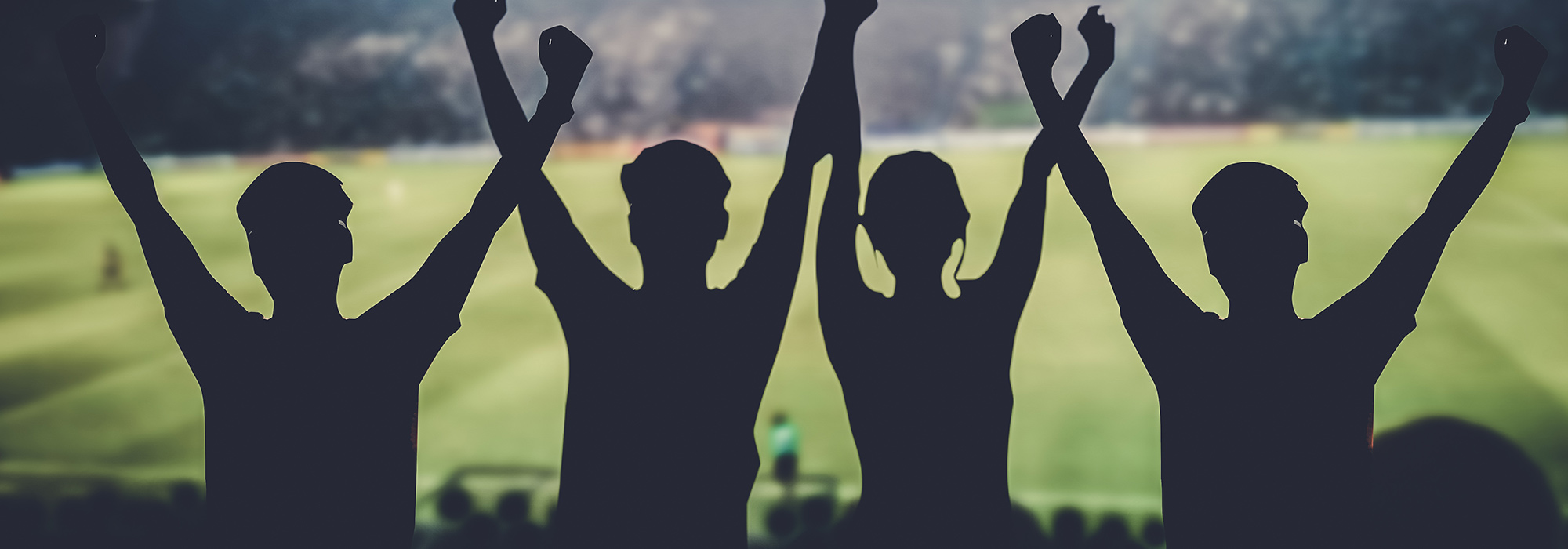 Monday 14th Tuesday 15th  16th  17th   18th 8.30am-9.00amEarly drop offEarly drop offEarly drop offEarly drop offEarly drop off9am-9.30am Registration & playRegistration & playRegistration & playRegistration & playRegistration & play9.30am-12noonMulti-activity sessionsTennis Academy Multi-activity sessionsGymnastics academyCookery academyMulti-activity sessionsGymnastics academyCookery academyMulti-activity sessionsGymnastics academyCookery academy Multi-activity sessionsGymnastics academy12noon-1.00pmLunch break & playLunch break & playLunch break & playLunch break & play1.00pm-4.00pmMulti-activity sessionsSwimSign outMulti-activity sessionsSwimSign outMulti-activity sessionsSwimSign outMulti-activity sessionsSwimSign outMulti-activity sessionsSwimSign out4.00pm-5.30pmWrap around careSign outWrap around careSign outWrap around careSign outWrap around careSign outWrap around careSign out4.00pm-5.30pm